ВступлениеПамятуя об успехе совместных семинаров Всемирной метеорологической организации (ВМО) и Международного союза электросвязи (МСЭ) в 2009 и 2017 годах, имею честь сообщить вам, что ВМО и МСЭ проводят следующий Региональный семинар 2024 года для стран СНГ, любезно организуемый Министерством цифрового развития, инноваций и аэрокосмической промышленности Республики Казахстан (https://www.gov.kz/memleket/entities/mdai?lang=ru) в сотрудничестве с Региональным содружеством в области связи, РСС (https://en.rcc.org.ru). Этот Региональный семинар станет первым мероприятием новой совместной программы ВМО и МСЭ по созданию потенциала на период 2024−2027 годов, за которым последуют аналогичные мероприятия для других регионов МСЭ.Цель семинара – повысить осведомленность о национальных метеорологических и гидрологических службах (НМГС), важности защиты спектра, связанного с метеорологией, и растущей необходимости участия этих служб в деятельности по управлению использованием спектра на национальном и международном уровнях, особенно в рамках подготовки к всемирным конференциям радиосвязи МСЭ. Кроме того, на семинаре для специалистов по управлению использованием спектра и администраторов государственных компаний электросвязи будет проведен обзор использования радиоспектра современными применениями для наблюдения Земли и метеорологии и их будущего развития, а также будет показано социально-экономическое значение этих служб в контексте Целей устойчивого развития ООН (ЦУР).2	Программа семинара Базовая информация и проект программы представлены в Приложении 1.Веб-страница для участников размещена по адресу:	веб-страница МСЭ − www.itu.int/Global-ITU-WMOДополнительная информация будет размещена на веб-сайте в ближайшее время вместе с подробной программой семинара и презентаций.Лица для контактов:Семинар будет проводиться на русском языке с синхронным переводом на английский язык.3	Место проведения мероприятияСеминар состоится в гостинице Novotel Almaty City Center: 	адрес:	пр-т Достык, д. 104, Алматы, Казахстан (Dostyk Avenue 104 A, Almaty, Kazakhstan)	веб-сайт:	https://novotel-almaty-city-center.almaty-hotel.com/en/4	УчастиеПринять участие в семинаре приглашаются Государства – Члены МСЭ и Академический организации – Члены МСЭ, Члены Сектора МСЭ-R и Ассоциированные члены МСЭ-R из стран СНГ. Семинар также открыт для участников блока собраний Рабочих групп 7A, 7B, 7C и 7D МСЭ-R, которые состоятся после этого мероприятия.Регистрация для участия в мероприятиях МСЭ-R носит обязательный характер и осуществляется исключительно в онлайновой форме через назначенных координаторов (DFP). Всем Членам МСЭ-R было предложено назначить координаторов, отвечающих за осуществление всех регистрационных формальностей, включая запросы об оказании визовой поддержки, которые также должны подаваться DFP в процессе онлайновой регистрации. Лицам, желающим зарегистрироваться для участия в мероприятии МСЭ-R, следует обращаться напрямую к DFP по своему объединению. Со списком DFP МСЭ-R (доступным только при наличии учетной записи TIES), а также с подробной информацией о регистрации на мероприятиях, можно ознакомиться по адресу:www.itu.int/en/ITU-R/information/eventsПо вопросам регистрации национальных метеорологических и гидрологических служб (НМГС) ВМО просим обращаться к Наталии Донохо (см. выше).Просьба принять во внимание, что предельный срок для регистрации − 1 сентября 2024 года.5	Дистанционное участие и веб-трансляцияПо техническим причинам звуковая веб-трансляция, запись семинара и дистанционное участие осуществляться не будут.6	Практическая информация для участниковВся практическая информация для участников представлена в Приложениях 2 и 3. Предлагаем регулярно проверять веб-страницу семинара на предмет возможных обновлений.Марио МаневичДиректорПриложения: 3Приложение 1Справочный документ

Совершенствование наблюдения Земли и метеорологии благодаря эффективному управлению использованием спектраПо прогнозам Организации Объединенных Наций, численность населения Земли к 2050 году достигнет 9 млрд человек. Задача обеспечения основных жизненно важных потребностей человечества – воды, продовольствия, надлежащих условий жизни – становится критически важной в условиях постепенного истощения природных ресурсов, изменения климата и увеличения числа стихийных бедствий. Признавая безотлагательную потребность в разработке мер по преодолению потенциальных кризисов, лидеры мирового сообщества установили 17 Целей в области устойчивого развития (ЦУР), для достижения которых следует найти оптимальные механизмы управления, сокращая потребление путем эффективного использования ресурсов и обеспечивая защиту природных экосистем нашей планеты.В рамках достижения ЦУР особое значение придается системам наблюдения Земли и метеорологическим системам. Они вносят прямой или косвенный вклад в достижение всех без исключения Целей. Кроме того, данные, полученные путем использования соответствующих систем дистанционного зондирования, необходимы для мониторинга результатов принимаемых мер. Например, около 30 из 232 показателей, разработанных для мониторинга прогресса в достижении ЦУР, возможно оценить только с использованием данных, полученных со спутников дистанционного зондирования Земли.В аспекте использования радиочастотного спектра уместно отметить, что в данном случае необходимо не только обеспечить доступ к этому природному ресурсу для соответствующего комплекса радиосистем, но и гарантировать полное радиомолчание в полосах частот, используемых во всем мире для изучения различных характеристик атмосферы и поверхности Земли, путем контроля излучений естественного происхождения.Вот уже более 140 лет, начиная с конца XIX века, когда были созданы Международный телеграфный союз и Международная метеорологическая организация, ставшие в 50-х годах ХХ века соответственно МСЭ и ВМО, всемирное метеорологическое учреждение и учреждение в области электросвязи осуществляют плодотворное сотрудничество и партнерство. В то время как усилия ВМО сосредоточены на удовлетворении потребностей в проведении и распространении данных наблюдений за погодой, климатом, водой и связанных с ними наблюдений за состоянием окружающей среды, а также соответствующих услуг и приложений, МСЭ, как международный управляющий радиочастотным спектром распределяет необходимые радиочастоты, для того чтобы обеспечить свободную от помех работу космических и наземных систем и применений на основе радиосвязи, используемых для мониторинга погоды, воды и климата.Необходимо разработать более эффективную систему информирования о дополнительных экономических и социальных выгодах, обеспечиваемых существующими и будущими метеорологическими наблюдениями. Будущее управление использованием спектра должно быть основано на тщательном балансе государственных и частных интересов для определения согласованного на всемирной основе порядка эффективного использования спектра и требует более активного участия метеорологических учреждений в процессе принятия решений.Цели семинара:•	повысить осведомленность национальных метеорологических или гидрологических служб о важности защиты спектра, связанного с метеорологией, и растущей необходимости участия этих служб в деятельности по управлению использованием спектра на национальном и международном уровнях;•	провести для специалистов по управлению использованием спектра и администраторов государственных компаний электросвязи обзор использования радиоспектра современными применениями для наблюдения Земли и метеорологии, их будущего развития, а также показать социально-экономическое значение этих служб в контексте ЦУР;•	стимулировать обмен информацией между национальными метеорологическими и гидрологическими службами и национальными регуляторными органами.Очередной семинар ВМО-МСЭ призван дать старт циклу, следующему после Всемирной конференции радиосвязи 2023 года (ВКР-23). Предстоит обсудить следующие темы:•	обзор деятельности ВМО и МСЭ в области наблюдения Земли и метеорологии, а также метеорологической и гидрологической инфраструктуры, которая лежит в основе метеорологических и связанных с ними экологических служб во всем мире;•	радиотехнологии наблюдения Земли и метеорологии: общий обзор существующих радиосистем и новых технологических разработок; •	перспективы космических агентств: рассмотрение текущих и будущих миссий, применений, существующих и будущих потребностей в спектре;•	экономическая ценность наблюдения Земли, социальные выгоды и расширение возможностей для принятия решений;•	воздействие радиочастотных помех (РЧП) на использование спектра для наблюдения Земли: следует представить и обсудить ситуацию с ухудшением качества измерений и случаями помех, особенно в пассивных полосах частот, а также обсудить возможные способы поддержания чистоты спектра, такие как регулирование, мониторинг, отчетность и обеспечение исполнения;•	результаты ВКР-23 и подготовка к ВКР-27: необходимо обсудить уроки, которые следует извлечь применительно к будущим конференциям, для того чтобы улучшить подготовку к следующей ВКР. Предварительное обсуждение пунктов повестки дня будущей ВКР, направленное на определение заинтересованности и потенциальных угроз в отношении спектра, который используют учреждения в области наблюдения Земли и метеорологии, с целью определения приоритетов и стратегий на следующий исследовательский цикл.Семинар открыт для специалистов государственных регуляторных органов, национальных метеорологических и гидрологических служб, учреждений по управлению использованием частот и космических агентств, научно-исследовательских институтов, разработчиков и производителей оборудования из стран СНГ.Проект программыРегиональный семинар ВМО-МСЭ "Наблюдение Земли для достижения Целей в области устойчивого развития: технологии, спектр, применения, воздействие"(16−17 сентября 2024 г., Алматы)Приложение 2Практическая информация для участниковВ настоящем Приложении представлена информация о семинаре, а также руководство для делегатов по поездке и пребыванию в Алматы, Республика Казахстан.1	Место проведения семинараСеминар состоится в гостинице Novotel Almaty City Center:	адрес:	пр-т Достык, д. 104, Алматы, Казахстан (Dostyk Avenue 104 A, Almaty, Kazakhstan)	веб-сайт:	https://novotel-almaty-city-center.almaty-hotel.com/en/2	ПроездМеждународный аэропорт Алматы связан со многими международными авиационными узлами рейсами авиакомпаний Lufthansa, Turkish Airlines, Qatar Airlines, AirAstana и Pegasus. Подробную информацию см. по адресу: https://alaport.com/en-EN/.Добраться из аэропорта до гостиницы можно, используя предоплаченное такси Novotel (рекомендуется) (для бронирования используйте форму, приведенную в Приложении 3) или приложение YandexGo.Доступны также рейсовые автобусы и такси в аэропорту на уровне прилета.3	ВизаКазахстан возобновил 30-дневный безвизовый режим въезда для граждан 57 стран. 
Дополнительная информация доступна по адресу: https://egov.kz/cms/en/articles/for_foreigners/visa_regime_for_foreigners.Граждане, которым требуется въездная виза в Казахстан, должны запросить ее заранее в ближайшем посольстве или консульстве Республики Казахстан. По вопросам визовой поддержки и приглашения просьба обращаться:	Министерство цифрового развития, инноваций и аэрокосмической промышленности Республики Казахстан	г-жа Али Салида (Ms Ali Salida)
Тел.:	+7 747 720 4181
Эл. почта:	comadmkaz@gmail.com 4	Варианты размещения и питанияДля делегатов МСЭ выделен блок номеров по льготному тарифу в гостинице Novotel Almaty City Center. При бронировании номеров в этом блоке с использованием указанного метода бронирования предоставляется сниженный суточный тариф номера и включаются такие удобства, как бесплатный доступ в интернет и завтрак. Для упрощения логистического обеспечения мероприятия принимающая сторона гарантировала бронирование определенного количества номеров/суток в обозначенной гостинице, и делегатам рекомендуется рассмотреть это предложение.ПРИМЕЧАНИЕ. – Бронирование номеров должно быть осуществлено до 15 августа 2024 года. Просим забронировать номера в возможно краткие сроки. Количество номеров в блоке ограничено, и они могут быть распроданы до даты окончания действия предложения. Ввиду того, что в период проведения мероприятия проходят другие крупные конференции и форумы, делегатам рекомендуется соблюдать этот предельный срок.Просьба использовать форму бронирования номеров в гостинице, приведенную в Приложении 3.При возникновении каких-либо трудностей при бронировании просьба обращаться в службу поддержки гостиницы Novotel (круглосуточно): +7 727 355 3838.h8582-fo2@accor.comh8582-re@accor.comh8582-re1@accor.comЗавтрак включен в стоимость номера.Обед на месте в ресторане гостиницы Novotel Almaty City Center предоставляется за личный счет. Необходимо предварительно забронировать талоны на обед, воспользовавшись формой бронирования, представленной в Приложение 3.Альтернативные варианты размещения в Алматы возможно подобрать на популярных туристических онлайновых платформах.Делегаты могут воспользоваться многочисленными ресторанами и кафе, расположенными в непосредственной близости от места проведения мероприятия.5	Денежная единица Республики Казахстан и способы платежейДенежная единица – тенге.Обменный курс на 1 мая 2024 года:	1 долл. США	~ 448 тенге
	1 евро	~ 478 тенгеВ большинстве гостиниц, магазинов и ресторанов как правило принимаются признанные на международном уровне кредитные карты, такие как VISA и MasterCard.6	Местный часовой поясGMT + 5 часов (переход на летнее время не осуществляется).7	Напряжение электрической сети220 В, тип силовой вилки: C/F.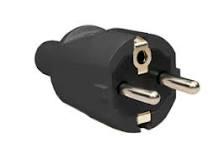 8	Погодные условияСредняя температура воздуха в Алматы в сентябре колеблется от +18 до +22 С. Погода в сентябре преимущественно солнечная и теплая.9	ЯзыкОфициальным языком Республики Казахстан является казахский язык, но большинство жителей владеют русским как вторым языком, а также немного говорят на английском языке.Приложение 3Форма заявки на бронирование для участников мероприятия 
15−27 сентября 2024 года________________Бюро радиосвязи (БР)Бюро радиосвязи (БР)Бюро радиосвязи (БР)Административный циркулярCA/275Административный циркулярCA/27531 мая 2024 годаАдминистрациям Государств – Членов МСЭ, Членам Сектора радиосвязи, Ассоциированным членам МСЭ-R и Академическим организациям − Членам МСЭАдминистрациям Государств – Членов МСЭ, Членам Сектора радиосвязи, Ассоциированным членам МСЭ-R и Академическим организациям − Членам МСЭАдминистрациям Государств – Членов МСЭ, Членам Сектора радиосвязи, Ассоциированным членам МСЭ-R и Академическим организациям − Членам МСЭПредмет:Региональный семинар ВМО-МСЭ 2024 года для стран СНГ "Наблюдение Земли для достижения Целей в области устойчивого развития: технологии, спектр, применения, воздействие", Алматы, Казахстан, 16−17 сентября 2024 годаРегиональный семинар ВМО-МСЭ 2024 года для стран СНГ "Наблюдение Земли для достижения Целей в области устойчивого развития: технологии, спектр, применения, воздействие", Алматы, Казахстан, 16−17 сентября 2024 годав МСЭг-н Вадим Ноздрин (Vadim Nozdrin), Советник Департамента исследовательских комиссий МСЭ-R, Бюро радиосвязиЭл. почта:	vadim.nozdrin@itu.int
Тел.:	+41 22 730 6016в ВМОг-жа Наталия Донохо (Natalia Donoho), руководитель подразделения по космическим системам и их использованию, Всемирная метеорологическая организацияЭл. почта:	ndonoho@wmo.int 
Тел.:	+41 79 509 019916 сентября 2024 г.17 сентября 2024 г.09:30–10:00Открытие09:00–10:30Перспективы космических агентств: развитие программ наблюдения Земли10:20–12:00Обзор деятельности ВМО и МСЭ в области наблюдения Земли и метеорологии11:00–12:30Перспективы космических агентств: развитие программ наблюдения Земли13:30–15:30Радиотехнологии наблюдения Земли14:00–15:30Воздействие радиочастотных помех на использование спектра для наблюдения Земли16:00–18:00Экономическая ценность наблюдения Земли, социальные выгоды и расширение возможностей для принятия решений16:00–17:30Вопросы Всемирной конференции радиосвязи